ПРЕДСТАВЛЕНИЕ(о привлечении к работе в выходные и (или)нерабочие праздничные дни)         В связи_________________________________________________________________________________________________________________________________________________________________________________(указать причины, реквизиты документа)прошу привлечь к работе в выходные и (или) нерабочие праздничные дни «_____»_________20___          продолжительностью  ____ . _____час. с ______.  ______ час.  по _______. _______ час., обед     продолжительностью    ____  .  _____час.   с ____   .   ____час. по ____  .  _____час. (обед от 30 мин. до 2 час. (если работа свыше 4-х часов), который в рабочее время не включается и оплате не подлежит)следующих аботников_________________________________________________________________:	(структурное подразделение)1._____________________________________________________________________________________________ ;2._____________________________________________________________________________________________ .(ФИО, должность)Согласия работников на привлечение к работе в выходные и (или) нерабочие праздничные дни прилагаются.Управление экономики Управление кадров__________          _____________________     (подпись)               (расшифровка подписи)   «_____» __________________ 20______г.Вход.рег.номер______________________Виза «В приказ» проставляется ректором в отношении Сотрудников подразделений прямого подчинения и Сотрудников не ниже 1 категории. Проректоры визируют «В приказ» в отношении Сотрудников подразделений прямого подчинения.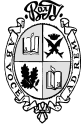 Федеральное государственное автономное образовательное учреждениевысшего образования«Волгоградскийгосударственный университет»Наименование структурного   подразделения           № ______  от  «_____»_______20____  РекторуФГАОУ ВО «Волгоградский государственный университет»                                                                                                                    Калининой А.Э.либо       Проректору ________________                                                    по направлению  деятельности                       в приказ	_____________________________	_____________________________	«______»_____________20_____г.Руководитель вышестоящего подразделенияРуководитель вышестоящего подразделения(подпись)(подпись)(расшифровка подписи)(дата)Руководитель подразделенияРуководитель подразделения(подпись)(подпись)(расшифровка подписи)(дата)Проректор по направлению деятельностиПроректор по направлению деятельности(подпись)(подпись)(расшифровка подписи)(дата)СОГЛАСОВАНО: СОГЛАСОВАНО: СОГЛАСОВАНО: СОГЛАСОВАНО: СОГЛАСОВАНО: СОГЛАСОВАНО: СОГЛАСОВАНО: СОГЛАСОВАНО: СОГЛАСОВАНО: Источник финансированияИсточник финансированияИсточник финансированияИсточник финансирования(подпись)(расшифровка подписи)(дата)